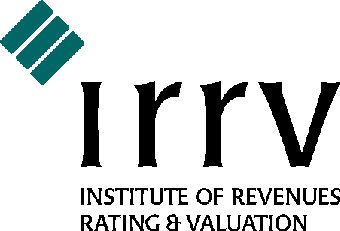 Supported Accommodation WorkshopShield Room, South Ribble Borough Council, Civic Centre, West Paddock, Leyland, PR25 1DH 17th February 2016Chair – Peter Haywood, Association PresidentAgendaBooking Form: Supported Accommodation WorkshopDate:	Wednesday 17th February 2016Venue:	Shield Room, South Ribble Borough Council, Civic Centre, West Paddock, Leyland,  PR25 1DH  (onsite car parking is available)Times:	Start:  9.30 a.m. for 10.00 a.m.
Finish: 12.30 p.m. (approximate) Cost:	£50.00 per delegate ― includes refreshments & lunch (will be invoiced to you).	£ 25.00 for Members of the IRRVTo reserve your places fill in your details including your Purchase Order number and email them no later than to:Mike Harkins IRRV, Assistant Treasurer Email: mharkins@rundles.org.uk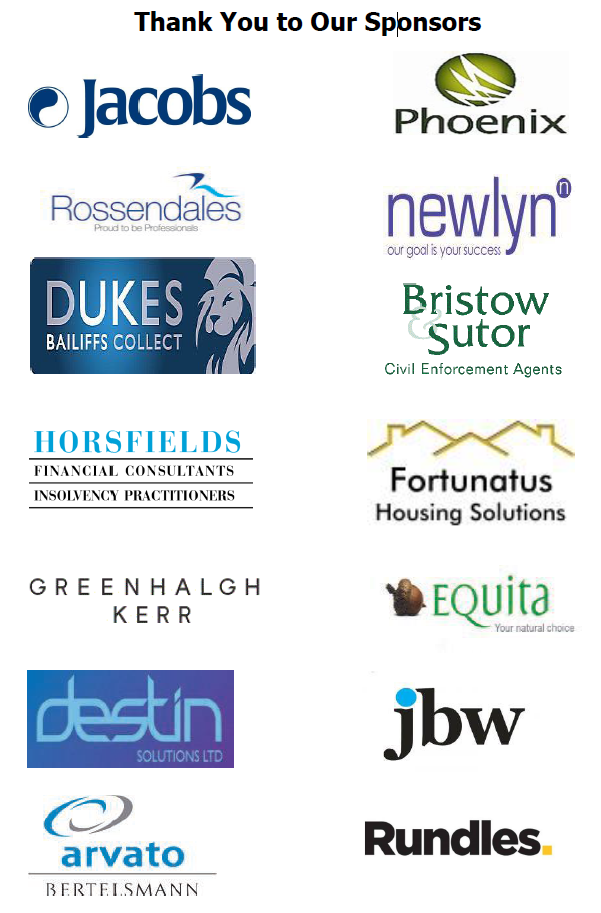 TimeTopicTopicSpeaker9.30Seminar Registration and CoffeeSeminar Registration and CoffeeSeminar Registration and Coffee10.00Workshop Introduction and ObjectivesPeter Haywood IRRV (Tech) MBA 
Association PresidentPeter Haywood IRRV (Tech) MBA 
Association President10.10Supported Accommodation – the Challenges for Local Authority Benefit ServicesPauline WassKnowsley M.B.CPauline WassKnowsley M.B.C10:30Exempt and Supported Accommodation – and inside view from the MD of a supported accommodation provider and former Housing Benefit ManagerCatherine NicholsonMD Fortunatus Housing SolutionsCatherine NicholsonMD Fortunatus Housing Solutions11.00BreakBreakBreak11.15The application of discretion now and in the future -- WorkshopMalcolm GardnerThe Welfare Reform ClubMalcolm GardnerThe Welfare Reform Club12.30Workshop Close & LunchWorkshop Close & LunchWorkshop Close & LunchName of  AuthorityAddress for correspondenceContact name & Tel noEmail addressPO NumberName of DelegateContact Telephone NumberEmail AddressIRRV Member? (Yes\No)Dietary requirements